Оборудованные учебные кабинеты:
Для обучения персонала предприятия используются классы теоретического обучения, компьютерный класс. Все классы оснащены компьютерной и мультимедийной техникой, позволяющей проводить обучение в дистанционном формате.Объекты для проведения практических занятий: занятия для отработки практических навыков проводятся на рабочих местах обучающихся Библиотека:С целью обеспечения образовательного процесса в АО «СинТЗ» действует научно-техническая библиотекаСпортивные объекты:
Для обучения не требуются
Средства обучения и воспитания:
Наряду с учебно-методической литературой имеются учебные фильмы, а также электронные учебники
Условия питания обучающихся:
Питание обучающихся в  отделе организации обучения  АО «Синарский трубный завод» организуется в столовых предприятия на основе договора на оказание услуг по организации питания между АО  СинТЗ и   осуществляет ООО «Общественное питание». Основными задачами при организации питания обучающихся являются:обеспечение обучающихся питанием, соответствующим принципам рационального и сбалансированного питания;гарантированное качество и безопасность питания и пищевых продуктов, используемых в питании;пропаганда принципов здорового и полноценного питания.Питание обучающихся осуществляется с соблюдением всех санитарно– эпидемиологических требований к организации питания. Выполняются требования к организации питьевого режима.В столовых предприятия предусмотрены: - производственные помещения для хранения, приготовления пищи, полностью оснащенные необходимым оборудованием (торгово-технологическим, холодильным, весоизмерительным) и инвентарем;- помещения (обеденные залы) для приема пищи, снабженные соответствующей мебелью.Разработан и утвержден режим работы столовых.Питание обучающихся организуется за счет собственных средств обучающихся.Столовые АО «СинТЗ» осуществляют производственную деятельность в полном объеме 5 дней в неделю - с понедельника по пятницу.В расписании занятий предусмотрен обеденный перерыв, продолжительностью не менее 45 минут, для приема пищи и отдыха. Условия охраны здоровья обучающихся:
Организация медицинского обслуживания в отделе организации обучения АО «Синарский трубный завод» осуществляется на договорной основе с ООО «Клиника ЛМС» г. Каменск-Уральский.
Основной целью медицинского обслуживания является повышение уровня здоровья и снижение заболеваемости среди обучающихся  в ООО.
Основными задачами организации медицинского обслуживания обучающихся являются:текущий контроль состояния здоровья обучающихся;оказание первичной медицинской помощи;соблюдение государственных санитарно-эпидемиологических правил и нормативов;расследование и учет несчастных случаев с обучающимися и сотрудниками во время пребывания в ООО; оказание медицинской помощи обучающимся в ООО по экстренным и неотложным показаниям; контроль полноты комплектации аптечек первой медицинской помощи в Отделе организации обучения.Начальник отдела организации обучения  оперативно получает   информацию обо всех обнаруженных нарушениях санэпидблагополучия и ситуациях, создающих угрозу жизни и здоровью обучающихся.Доступ к информационным системам и информационно-телекоммуникационным сетям

Для сопровождения образовательного процесса в Отделе организации обучения используются ПЭВМ, мультимедийные проекторы, интерактивные доски, телевизоры, копировально-множительная техника, система аудио и видео связи, гарнитуры (наушники и микрофон), веб-камеры.Занятия проводятся в полностью подготовленных аудиториях, в том числе и компьютерных классах, оснащенных необходимым программным обеспечением. Наличие подключения к сети Интернет даёт возможность обучающимся оперативно получать необходимую информацию, а также иметь доступ к современной, профессиональной литературе, справочной информации, поисковым системам и библиотечным фондам.Электронные образовательные ресурсы, к которым обеспечивается доступ обучающихся: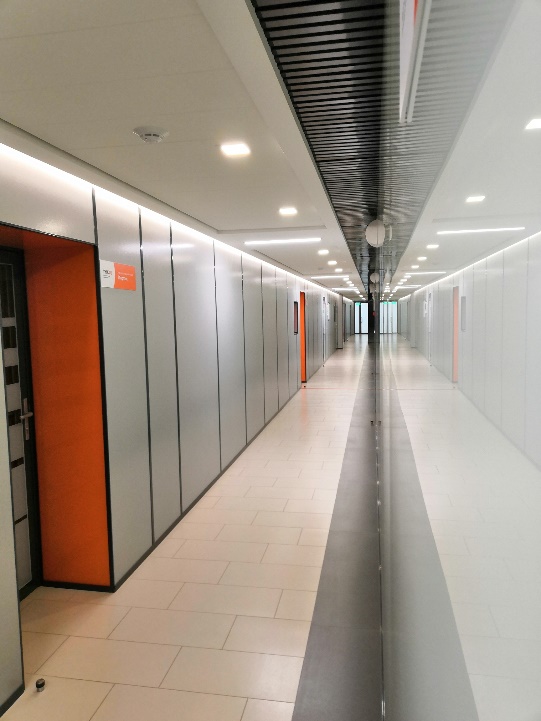 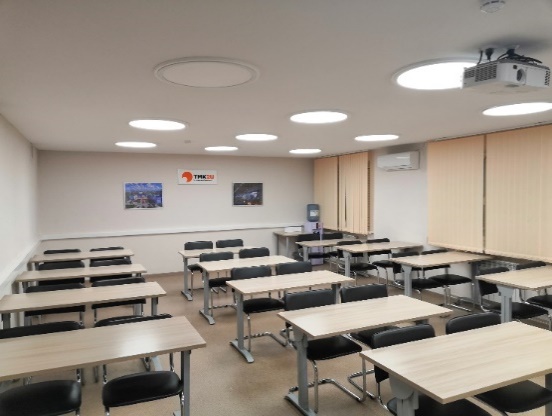 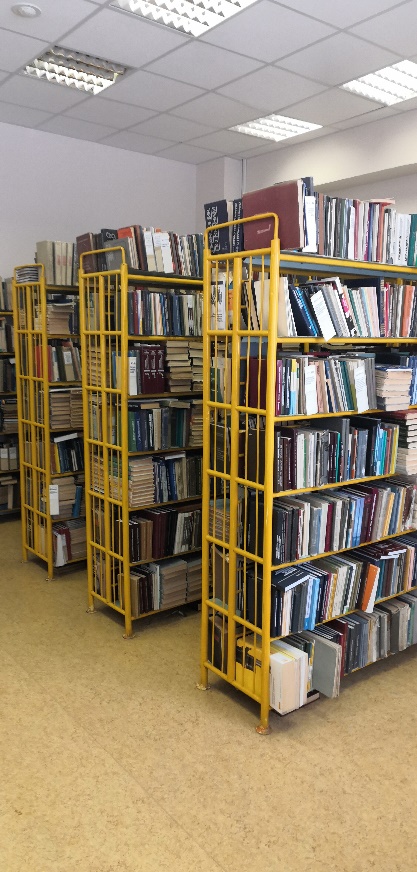 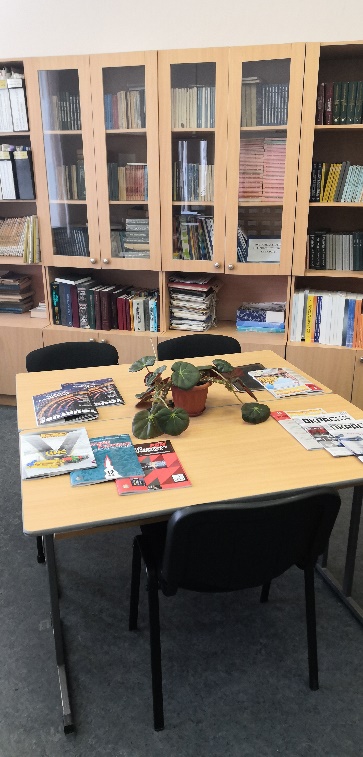 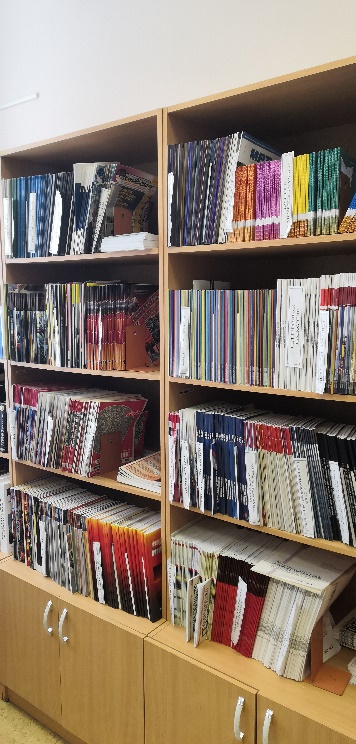 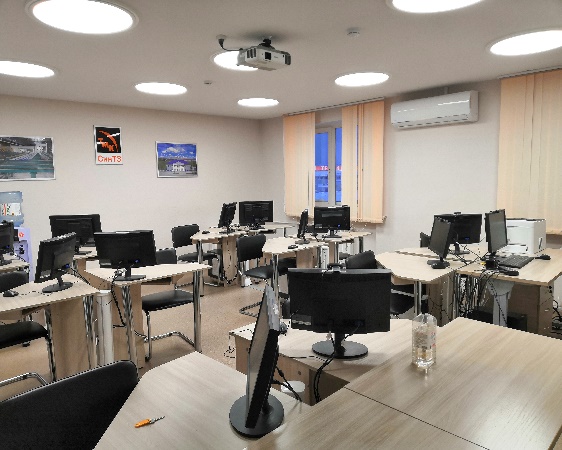 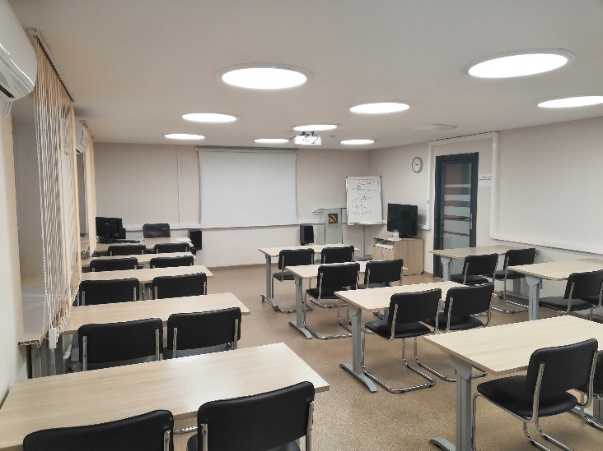 Сторонние электронные образовательные и информационные ресурсыСторонние электронные образовательные и информационные ресурсыОфициальный сайт Министерства науки и высшего образования Российской Федерацииhttps://minobrnauki.gov.ru/Официальный сайт Министерства просвещения Российской Федерацииhttps://edu.gov.ru/Официальный сайт Министерства образования и молодежной политики Свердловской областиhttps://minobraz.egov66.ru/Федеральный портал "Российское образование"http://www.edu.ruБесплатная электронная библиотека онлайн "Единое окно к образовательным ресурсам"http://window.edu.ruЕдиная коллекция цифровых образовательных ресурсовhttp://school-collection.edu.ru/Федеральный центр информационно-образовательных ресурсов http://fcior.edu.ruЭлектронно-библиотечная система "Znanium"http://znanium.com